CİHAZIN KULLANMA TALİMATI1. Saf destile su ile banyo belli bir seviyeye kadar doldurulur.2. Güç düğmesi açılır2. Sıcaklık düğmesi kullanılarak çalışma sıcaklığı seçilir3. Malzeme su banyosuna yerleştirilip kalma süresi ayarlanır.4. İşlem bitince cihaz kapatılır.5. Malzeme su banyosundan çıkarılır.6. Ultrasonik su banyosunun içerisindeki su boşaltılır.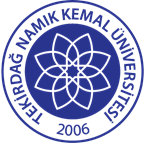 TNKÜ ÇORLU MÜHENDİSLİK FAKÜLTESİ                             BİYOMEDİKAL MÜHENDİSLİĞİULTRASONİK YIKAMA BANYOSU CİHAZI KULLANMA TALİMATIDoküman No: EYS-TL-230TNKÜ ÇORLU MÜHENDİSLİK FAKÜLTESİ                             BİYOMEDİKAL MÜHENDİSLİĞİULTRASONİK YIKAMA BANYOSU CİHAZI KULLANMA TALİMATIHazırlama Tarihi:13.04.2022TNKÜ ÇORLU MÜHENDİSLİK FAKÜLTESİ                             BİYOMEDİKAL MÜHENDİSLİĞİULTRASONİK YIKAMA BANYOSU CİHAZI KULLANMA TALİMATIRevizyon Tarihi:--TNKÜ ÇORLU MÜHENDİSLİK FAKÜLTESİ                             BİYOMEDİKAL MÜHENDİSLİĞİULTRASONİK YIKAMA BANYOSU CİHAZI KULLANMA TALİMATIRevizyon No:0TNKÜ ÇORLU MÜHENDİSLİK FAKÜLTESİ                             BİYOMEDİKAL MÜHENDİSLİĞİULTRASONİK YIKAMA BANYOSU CİHAZI KULLANMA TALİMATIToplam Sayfa Sayısı:1Cihazın Markası/Modeli/ Taşınır Sicil NoBandelin Sonorex253.3.6/13/75424Kullanım AmacıBu talimat Üniversitemizin Biyomedikal Mühendisliği Biyomalzeme Laboratuvarında bulunan Ultrasonik Yıkama Banyosu cihazının kullanımına yönelik işlemleri belirler.Sorumlusu	Bu talimatın uygulanmasında ÇMF Biyomedikal Mühendisliği çalışanları ve öğrencileri sorumludur.Sorumlu Personel İletişim Bilgileri (e-posta, GSM)ngulsahgulenc@nku.edu.tr,oaltinok@nku.edu.tr